AUTODICHIARAZIONEIl sottoscritto,  Cognome …………………………………..……………………..………….… Nome …………………………………….……… Luogo di nascita …………………………………………………..………... Data di nascita ………………………..…………………. Documento di riconoscimento …………………………………………………………….  Nr. …………………………………………Nella qualità di:☐	Studente 	☐Docente	☐Personale non docente	☐Altro ………………………………………………nell’accesso presso l’Istituto Scolastico ……………………………………………………………………………………….……….. ☐	sotto la propria responsabilità (se maggiorenne) ☐	sotto la responsabilità di un esercente la responsabilità genitoriale, dichiara quanto segue:☐	di non presentare sintomatologia respiratoria o febbre superiore a 37.5° C in data odierna e nei tre giorni precedenti; ☐	di non essere stato in quarantena o isolamento domiciliare negli ultimi 14 giorni; ☐	di non essere stato a contatto con persone positive, per quanto di loro conoscenza, negli ultimi 14 giorni. La presente autodichiarazione viene rilasciata quale misura di prevenzione correlata con l’emergenza pandemica del SARS CoV 2. Luogo e data …………………………………….. 	Firma leggibile (dell’interessato e/o dell’esercente la responsabilità genitoriale)__________________________________________________________________AUTODICHIARAZIONEIl sottoscritto,  Cognome …………………………………..……………………..………….… Nome …………………………………….……… Luogo di nascita …………………………………………………..………... Data di nascita ………………………..…………………. Documento di riconoscimento …………………………………………………………….  Nr. …………………………………………Nella qualità di:☐	Studente 	☐Docente	☐Personale non docente	☐Altro ………………………………………………nell’accesso presso l’Istituto Scolastico ……………………………………………………………………………………….……….. ☐	sotto la propria responsabilità (se maggiorenne) ☐	sotto la responsabilità di un esercente la responsabilità genitoriale, dichiara quanto segue:☐	di non presentare sintomatologia respiratoria o febbre superiore a 37.5° C in data odierna e nei tre giorni precedenti; ☐	di non essere stato in quarantena o isolamento domiciliare negli ultimi 14 giorni; ☐	di non essere stato a contatto con persone positive, per quanto di loro conoscenza, negli ultimi 14 giorni. La presente autodichiarazione viene rilasciata quale misura di prevenzione correlata con l’emergenza pandemica del SARS CoV 2. Luogo e data …………………………………….. 	Firma leggibile (dell’interessato e/o dell’esercente la responsabilità genitoriale)__________________________________________________________________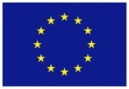 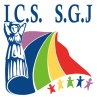 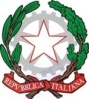 ISTITUTO COMPRENSIVO STATALE DI SAN GIUSEPPE JATOScuola dell’Infanzia, Primaria e Secondaria di 1° Grado ad indirizzo musicale C/da Mortilli s.n.c. -  C.A.P. 90048  San Giuseppe Jato (PA) - PAIC 884002E-mail :paic884002@pec.istruzione.it - paic884002@istruzione.it -  Tel. 091/8579953 -http://www.icssangiuseppejato.edu.itC.F. 97167430822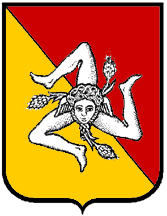 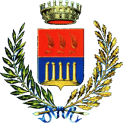 ISTITUTO COMPRENSIVO STATALE DI SAN GIUSEPPE JATOScuola dell’Infanzia, Primaria e Secondaria di 1° Grado ad indirizzo musicale C/da Mortilli s.n.c. -  C.A.P. 90048  San Giuseppe Jato (PA) - PAIC 884002E-mail :paic884002@pec.istruzione.it - paic884002@istruzione.it -  Tel. 091/8579953 -http://www.icssangiuseppejato.edu.itC.F. 97167430822